649477 с. Огнёвка ул. Школьная 12Тел. 8(38848) 21-4-67, факс: 8(38848) 21-3-80,oghnievka@mail.ru_____________________________________________________________________________________                                    ПОСТАНОВЛЕНИЕ № 81-аот «28» октября 2016 г.                                                                     с. ОгневкаО признании утратившим силу Постановления МО «Огневское сельское поселение» от 28.01.2015г. №5/1 «Об утверждении Положения о разработке, утверждении и реализации ведомственных целевых программ»Руководствуясь Уставом Муниципального образования Огневское сельское поселение Усть-Коксинского района Республики Алтай.ПОСТАНОВЛЯЮ:1.Признать утратившим силу с 01.01.2017 года Постановление №5/1 от 28.01.2015г. «Об утверждении Положения о разработке, утверждении и реализации ведомственных целевых программ МО «Огневское сельское поселение».2. Настоящее Постановление подлежит официальному обнародованию путем его размещения на  официальном сайте администрации МО «Усть-Коксинский район» Республики Алтай  на странице Огневского сельского поселения.Глава Огневского сельского поселения                                            Л.В.КонопляРеспублика Алтай Усть-Коксинский районСельская администрация Огневского сельского поселения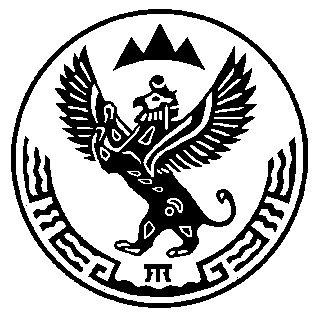 Алтай  РеспубликаКÖКСУУ-ООЗЫ АЙМАКСООРУ  JУРТJЕЗЕЕЗИНИНАДМИНИСТРАЦИЯЗЫ